BADMINTONOVÝ TURNAJ se SOBSA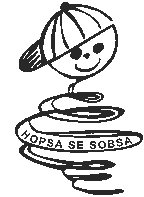 Turnaj dvojic – 13. ročníkPořadatel: 	Spolek organizátorů bankovních sportovních akcí (SOBSA), Ředitelka turnaje:	Božena AdamováRealizační tým:	Jirka Adam, Ivan Hlaváček, Ruda VaiglDatum:	Neděle 2. 4. 2023, od 10:00 do 17:00Místo:	ZŠ Praha 9 - Vinoř, Prachovická 340, k dispozici 5 kurtů. V areálu se nekouří, vstup zvířatům není povolen. Bližší info na www.zsvinor.cz. Účastníci:	Rekreační hráči, přednostně aspoň jeden z dvojice zaměstnancem peněžní instituce, není však podmínkou. Dvojici doporučujeme zvolit dres stejné barvy.Kategorie:	Výhradně dvojice (hrají se čtyřhry), každý účastník se přihlašuje pouze na jednu z kategorií:ŽŽ (2 ženy)MM (2 muži)MŽ (muž + žena)RR (rekreační hráči/ky, hrající max. 2x/rok).Pokud nemáte partnera/ku, pošlete přihlášku za sebe a zdůrazněte!!! Organizátoři se pokusí dvojice doplnit.Hrací systém:	Předpokládáme hru ve skupinách a dále vylučovací pavouky. Počítáme se zkrácenou hrou (nikoliv do 21 bodů). Systém bude upřesněn podle počtu přihlášek. Zásadou je, aby si všichni dostatečně zahráli.Hrací řád:	Dle platných pravidel badmintonu, jejich detailní znalost není podmínkou. Stručná pravidla: www.badmintonweb.cz/Show_picture.php?typ=6&id=839.Rozhodčí:	Vždy jeden z poraženého týmu na kurtu, kde skončilo utkání. Rozhodčího pro první utkání na kurtu určí pořadatel.Techn. podmínky:	Nutnost sálové obuvi, vlastních raket, vlastních míčků. Volba míčku záleží na domluvě hráčů, preferované jsou plastové míčky střední rychlosti (s modrým pruhem).Startovné:	100 Kč /účastník, vybírá se v hotovosti na místě. Platí pro všechny kategorie. Pro odboráře-členy OSPPP s potvrzením o členství je startovné 0 Kč.Občerstvení:	Z vlastních zásob, pořadatel nezajišťuje. Možnost využití malého bufetu - upřesníme v detailních pokynech, které zašleme v týdnu před turnajem.Ceny:	Nejlepší obdrží drobné ceny.Doprava:	Autem nebo MHD ze stanice Prosek resp. Letňany (metro C) do stanice Vinořský hřbitov. Z Letňan trvá jízda BUSem cca 17 minut. Aktuální jízdní řád uvedeme v detailních pokynech.Zdravotní služba:	Pořadatel nezajišťuje, účastníci sportují na vlastní riziko.Přihlášky:	Zasláním vyplněné přihlášky za dvojici (viz příloha v Excelu) nejpozději do úterý 28.3. mailem na adresu: BAD360@seznam.cz. Pořadatel si vyhrazuje právo ukončit příjem přihlášek i před tímto termínem, pokud počet došlých přihlášek dosáhne maximálně únosného počtu. Pro příp. bližší informace a dotazy uvádíme kontaktní tel:	723512091 (Božena Adamová), 724501177 (Jiří Adam).Podrobnější informace vč. mapky zašleme přihlášeným v detailních pokynech.Těšíme se na Vaši účast, s přihláškou neváhejte.